Двадцать четвертая  сессияСобрания депутатов муниципального образования «Красномостовское сельское поселение» Республики Марий Элвторого созываР Е Ш Е Н И ЕСобрания депутатов Красномостовского сельского поселенияот 06 февраля 2013 года № 133О внесении дополнений в решение Собрания депутатов Красномостовского сельского поселения от 18.11.2010 года № 46 «О земельном налоге»Собрание депутатов Красномостовского сельского поселения р е ш а е т:1. Внести в решение Собрания депутатов Красномостовского сельского поселения от 18 ноября 2010 года № 46 «О земельном налоге» следующие дополнения:1) пункт 4 дополнить абзацем третьим:для лиц, являющихся членами добровольной пожарной охраны, имеющих в собственности или пожизненно наследуемом владении земельные участки, являющиеся объектом налогообложения и не используемые  (предназначенные для использования) ими в предпринимательской деятельности, льготы в размере 100 процентов от суммы налога;2) пункт 1 части 1 дополнить:«ограниченных в обороте в соответствии с законодательством Российской Федерации, предоставленных для обеспечения обороны, безопасности и таможенных нужд.».2. Настоящее решение вступает в силу после его обнародования на информационном стенде администрации муниципального образования «Красномостовское сельское поселение».Глава муниципального образования «Красномостовское сельское поселение»,Председатель  Собрания депутатов    			           М.В.Клабуков                       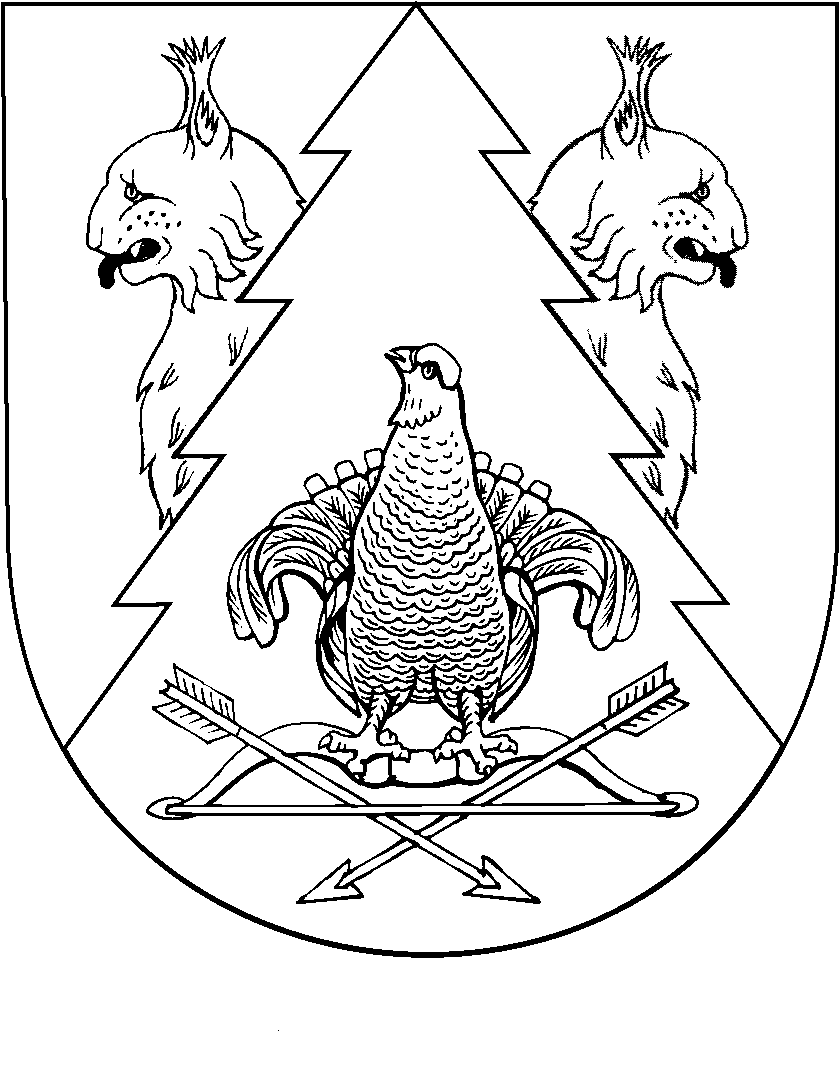 